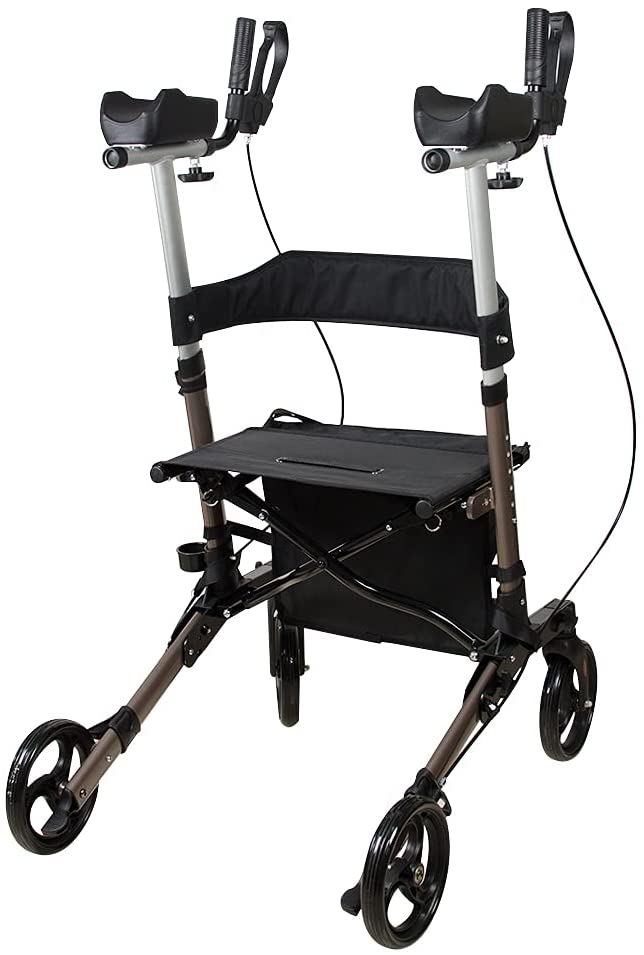 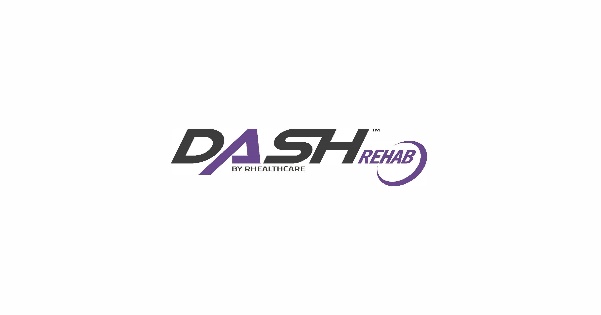  Specifications:	
Width inside handgrips: 50cm/19.7”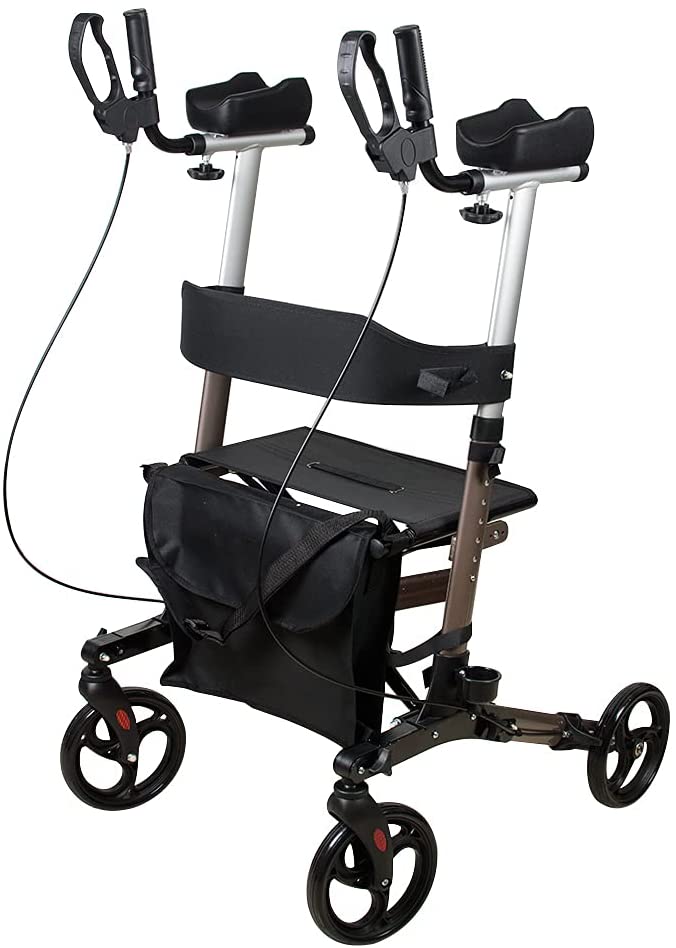 Overall depth: 70cm/27.5”Seat height: 54cm/21.3”Weight: 8.4kg/18.7lbsOverall width: 61.5cm/24.2”Seat area: 46X25cm/18.1*9.84”Adjustable handle height: 109-121cm/42.9-47.6”Front / rear wheel: 8” (PVC) / 8” (PVC)Max. user weight: 136kg/300lbsFrame colour: ChampagneFive benefits of a forearm walkerReduces stressDecreases painProvides safer mobilityWalk further, walk longerPromotes user independenceWhy use a forearm walker.As people age, walking becomes more difficult because joints become stiffer, and muscle strength declines. Arm and wrist resilience weakens. Maintaining a good posture while walking grows more difficult. Ageing diminishes motor control and cognitive functioning. Aches and pains become chronic. A walker that can help keep the user in an upright walking position can prolong mobility and promote healthier outcomes.   Dealers stamp here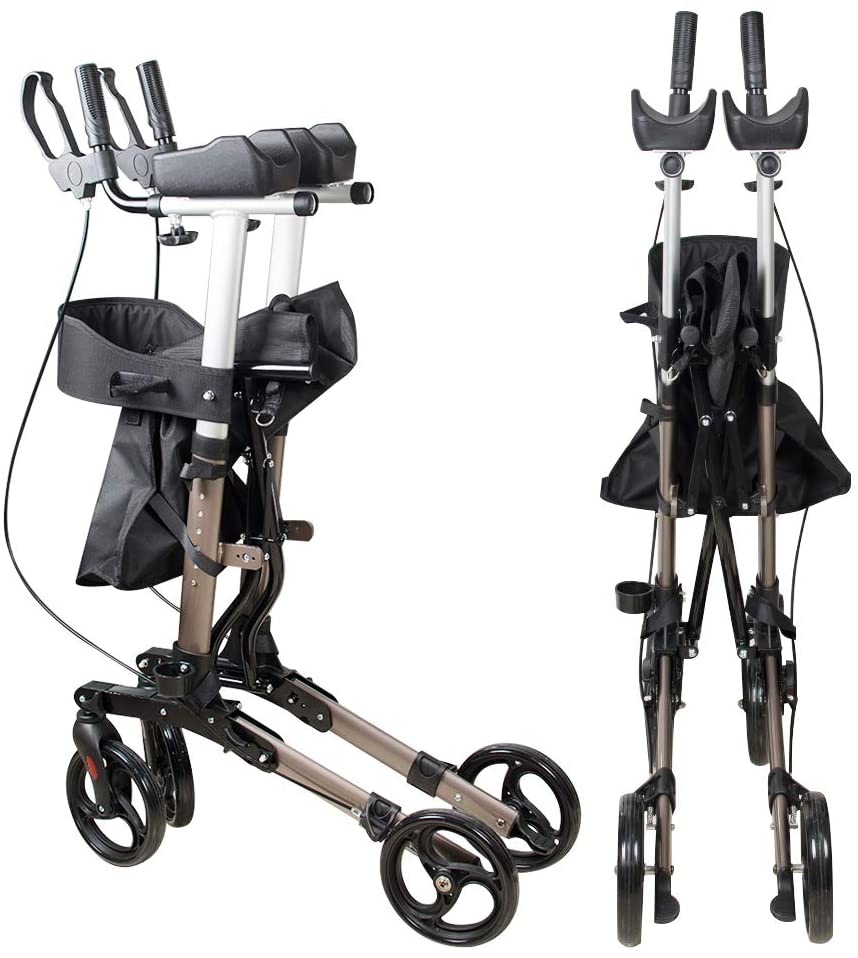 